HOTĂRÂREA  NR.      /2023privind aprobarea delegării de gestiune a unor activități edilitar-gospodărești a serviciului public de administrare a domeniului public și privat al municipiului Hunedoara, precum și a Serviciului pentru gestionarea câinilor fără stăpân Hunedoara	Consiliul Local al Municipiului Hunedoara,Analizând Referatul de aprobare al Primarului municipiului Hunedoara nr.  12834/08.02.2023, prin care se propune aprobarea delegării de gestiune a unor activități edilitar-gospodărești a serviciului public de administrare a domeniului public și privat al municipiului Hunedoara, precum și a Serviciului pentru gestionarea câinilor fără stăpân Hunedoara;	În temeiul prevederilor art. 3 alin. (1) lit. a), lit. b), lit. g), lit. j), lit. m), alin. (3),  art. 5 pct. 1 lit. b), pct. 2, pct. 3 lit. b) și lit. h), art. 7, art. 10, art. 28 lit. f) și j), art. 39, și art. 47 alin. (1) din Ordonanța Guvernului nr. 71/2002 privind organizarea și funcționarea serviciilor publice de administrare a domeniului public și privat de interes local, cu modificările și completările ulterioare;	Conform prevederilor art. 284 și următoarele, art. 580 și următoarele din Ordonanța de Urgență nr.57/2019 privind Codul Administrativ, cu modificările și completările ulterioare, art. 1, art. 8 lit. b), lit. g), lit. j) și lit. p) din Ordonanța Guvernului nr. 21/2002 privind gospodărirea localităților urbane și rurale, cu modificările și completările ulterioare, art. 8 alin. (1) din Legea nr. 24/2007 privind reglementarea și administrarea spațiilor verzi din intravilanul localităților, republicată, cu modificările și completările ulterioare, Legii nr.273/2006 privind finanţele publice locale, cu modificările și completările ulterioare, Legii nr. 287/2009 privind Codul civil, republicată, cu modificările și completările ulterioare, precum și ale art. 4 lit. b) și art. 7 din Legea nr. 52/2003 privind transparența decizională în administrația publică, republicată, cu modificările și completările ulterioare;Având în vedere prevederile art. 1, art. 2 alin. (4) și art. 4 din Ordonanţa de urgenţă nr. 155/2001 privind aprobarea programului de gestionare a câinilor fără stăpân, cu modificările și completările ulterioare, ale art. 2 lit. a), lit. k), lit. m), lit. n), art. 3 și art. 5 și următoarele  din Normele metodologice de aplicare a Ordonanţei de urgenţă a Guvernului nr. 155/2001 privind aprobarea programului de gestionare a câinilor fără stăpân, aprobate prin Hotărârea Guvernului nr. 1059/2013, ale Legii nr. 205/2004 privind protecţia animalelor, republicată, cu modificările și completările ulterioare; Văzând și prevederile art. 27 alin. (1) lit. a) și art. 36 din Legea nr. 100/2016 privind concesiunile de lucrări şi concesiunile de servicii, cu modificările și completările ulterioare, ale art. 31 din Legea nr. 98/2016 privind achiziţiile publice, cu modificările și completările ulterioare;	Având în vedere prevederile Hotărârii Consiliului Local al municipiului Hunedoara nr.1/2023 privind aprobarea înființării unei societăți cu răspundere limitată;În temeiul prevederilor art. 129, alin. (1), alin. (2), lit. c), lit. d), alin. (6) lit. a), lit. b)  alin. (7), lit. i), lit. j), lit. k), lit. m), lit. n), lit. s) alin. (14), precum și art. 139, coroborat cu art. 196 alin. (1) lit. a) din Ordonanța de Urgență nr.57/2019 privind Codul Administrativ, cu modificările și completările ulterioare;H O T Ă R Ă Ş T E:	Art. 1. - Aprobă Studiul de Oportunitate privind modalitatea de gestiune a unor activități edilitar-gospodărești a serviciului public de administrare a domeniului public și privat al municipiului Hunedoara, precum și a Serviciului pentru gestionarea câinilor fără stăpân Hunedoara, conform Anexei nr. 1, care face parte integrantă din hotărâre.	Art. 2. - Aprobă ”Gestiunea delegată” ca modalitate de organizare și funcționare a următoarelor activități edilitar-gospodărești a serviciului public de administrare a domeniului public și privat al municipiul Hunedoara, precum și a Serviciului pentru gestionarea câinilor fără stăpân Hunedoara:	 exploatarea şi întreţinerea străzilor, drumurilor, podurilor, podețelor, viaductelor, a pasajelor rutiere şi pietonale, subterane şi supraterane;amenajarea şi întreţinerea zonelor vezi, a parcurilor şi grădinilor publice, a terenurilor de sport, a locurilor de agrement şi a terenurilor de joacă pentru copii;instalarea, întreţinerea şi funcţionarea sistemelor de semnalizare şi dirijare a circulaţiei urbane, în vederea asigurării siguranţei traficului şi pentru fluidizarea acestuia;înfiinţarea, organizarea şi exploatarea unor servicii de întreţinere, reparaţii curente şi reabilitare a fondului locativ aflat în proprietatea municipiului Hunedoara;asigurarea, organizarea, exploatarea activităților de ecarisaj și desfășurarea serviciului pentru gestionarea câinilor fără stăpân.	Art. 3. - Aprobă atribuirea directă,  începând cu data de 01.03.2023, a contractului de delegare a gestiunii pentru activitățile edilitar-gospodărești a serviciului public de  administrare a domeniului public și privat al municipiului Hunedoara și a serviciului pentru gestionarea câinilor fără stăpân, enumerate la Art. 1, către Societatea ECOSERV-HD SRL, cu sediul în municipiul Hunedoara, Șoseaua Hunedoara - Sântuhalm, nr. 2, camera nr. 21, județul Hunedoara, înmatriculată la Oficiul Registrului Comerţului cu nr. J20/33/10.01.2023, cod unic de înregistrare 47422800, având ca acționar unic Municipiul Hunedoara. 	Art. 4. - Aprobă Contractul de delegare a gestiunii serviciului public de administrare a domeniului public și privat al municipiului Hunedoara, precum și a Serviciului pentru gestionarea câinilor fără stăpân Hunedoara, pentru activitățile edilitar-gospodărești enumerate la Art. 1, prevăzut în Anexa nr. 2, care face parte integrantă a prezentei hotărâri.	Art.5  - Aprobă Regulamentul serviciului public de administrare a domeniului public și privat al municipiului Hunedoara, precum și a Serviciului pentru gestionarea câinilor fără stăpân Hunedoara, conform Anexei nr. 3, care face parte integrantă din hotărâre.	Art.6 - Aprobă Caietul de sarcini al serviciului public de administrare a domeniului public și privat al municipiului Hunedoara, precum și al Serviciului pentru gestionarea câinilor fără stăpân Hunedoara, conform Anexei nr. 4, care face parte integrantă din hotărâre.	Art. 7. - Aprobă inventarul bunurilor mobile și imobile, proprietate publică sau privată a municipiului Hunedoara, care vor fi predate operatorului ca bunuri de retur, constituind infrastructura tehnico-edilitară necesară desfășurării activităților edilitar-gospodărești de administrare a domeniului public și privat, conform Anexei nr. 5, parte integrantă a prezentei hotărâri.	Art. 8. - Aprobă tarifele stabilite pentru activitățile edilitar-gospodărești a serviciului public de administrare a domeniului public și privat al municipiul Hunedoara, precum și a Serviciului pentru gestionarea câinilor fără stăpân Hunedoara, conform Anexei nr. 6, care face parte integrantă din prezenta hotărâre.	Art. 9. - Se împuternicește Primarul Municipiului Hunedoara, d-nul Dan Bobouțanu să semneze în numele și pentru Municipiul Hunedoara, contractul de delegare a gestiunii pentru activitățile edilitar-gospodărești a serviciului public de administrare a domeniului public și privat, precum și a Serviciului pentru gestionarea câinilor fără stăpân Hunedoara, care se va încheia cu societatea ECOSERV-HD S.R.L.	Art. 10. - Prezenta hotărâre se poate contesta de cei interesaţi la instanţa competentă, în termenul prevăzut de lege.	Art. 11. - Prezenta hotărâre se comunică Prefectului Judeţului Hunedoara, Primarului, Administratorului Public, Serviciului Juridic, Administrație publică Locală și Autoritate tutelară, Direcției Patrimoniu, Direcției Gospodărire Urbană, Serviciul Investiții, Monitorizarea Serviciilor Comunitare de Utilități Publice, Biroul pentru Monitorizarea Serviciilor Comunitare de Utilități Publice și Relația cu Asociațiile de Proprietari, Direcţiei Economice, Direcției Poliția Locală, Serviciului Achiziții Publice, societății ECOSERV-HD S.R.L., Compartimentului Guvernanță Corporativă, Compartimentului Audit Intern, Biroului Informatică și Tehnică de Calcul, Biroului Comunicare, Promovare, Imagine, Serviciului Informații pentru Cetățeni și Relații Publice, Monitorul Oficial Local.INIȚIATOR,PRIMARDAN BOBOUȚANU                AVIZAT                        SECRETAR GENERAL,                                                                              MILITON DĂNUȚ LASLĂUROMÂNIAJUDEŢUL HUNEDOARAMUNICIPIUL HUNEDOARACONSILIUL LOCAL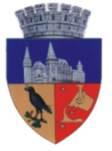 Proiect de HotărâreNr. 72/08.02.2023